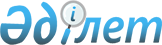 Об утверждении Правил и сроков организации наставничества для лиц, впервые поступающих в органы внутренних делПриказ Министра внутренних дел Республики Казахстан от 14 ноября 2022 года № 896. Зарегистрирован в Министерстве юстиции Республики Казахстан 16 ноября 2022 года № 30549.
      В соответствии с пунктом 8 статьи 12 Закона Республики Казахстан "О правоохранительной службе" ПРИКАЗЫВАЮ:
      1. Утвердить прилагаемые Правила и сроки организации наставничества для лиц, впервые поступающих в органы внутренних дел.
      2. Председателям комитетов, департаментов полиции, уголовно-исполнительной системы, организаций образования, самостоятельных подразделений и подведомственных учреждений Министерства внутренних дел Республики Казахстан организовать изучение личным составом настоящих Правил и принять к исполнению.
      3. Департаменту идеологической и имиджевой работы Министерства внутренних дел Республики Казахстан (Махамбетова А.С.) в установленном законодательством порядке обеспечить:
      1) государственную регистрацию настоящего приказа в Министерстве юстиции Республики Казахстан;
      2) размещение настоящего приказа на интернет-ресурсе Министерства внутренних дел Республики Казахстан после его первого официального опубликования;
      3) в течение десяти рабочих дней после государственной регистрации в Министерстве юстиции Республики Казахстан настоящего приказа представление в Юридический департамент Министерства внутренних дел Республики Казахстан сведений об исполнении мероприятий, предусмотренных подпунктами 1) и 2) настоящего пункта.
      4. Контроль за исполнением настоящего приказа возложить на курирующего заместителя Министра внутренних дел Республики Казахстан.
      5. Настоящий приказ вводится в действие по истечении десяти календарных дней после дня его первого официального опубликования.  Правила и сроки организации наставничества для лиц, впервые поступающих в органы внутренних дел Глава 1. Общие положения
      1. Настоящие Правила и сроки организации наставничества для лиц, впервые поступающих в органы внутренних дел (далее – Правила) разработаны в соответствии с пунктом 8 статьи 12 Закона Республики Казахстан "О правоохранительной службе".
      2. В Правилах используются следующие основные понятия:
      1) наставник – сотрудник органов внутренних дел, закрепляемый за лицом, впервые поступающим в органы внутренних дел (далее – впервые поступающий в ОВД) и оказывающий ему практическую помощь в его профессиональной адаптации;
      2) профессиональная адаптация впервые поступающих в ОВД – процесс овладения впервые поступающими в ОВД профессиональными умениями и навыками, приобщения к организационной (корпоративной) культуре, формирования приверженности службе в ОВД. Глава 2. Порядок и сроки организации наставничества
      3. За впервые поступающими в ОВД закрепляется наставник из числа сотрудников ОВД, обладающих соответствующей профессиональной подготовкой и значительным опытом работы. 
      Данное положение не распространяется на лиц, впервые поступающих на должности старшего и высшего начальствующего состава.
      4. Утверждение сотрудника в качестве наставника производится приказом уполномоченного руководителя ОВД сроком на шесть месяцев.
      Сноска. Пункт 4 - в редакции приказа Министра внутренних дел РК от 21.05.2024 № 418 (вводится в действие по истечении десяти календарных дней после дня его первого официального опубликования).


      5. Основанием для закрепления сотрудника в качестве наставника является рапорт непосредственного руководителя впервые поступающего в ОВД.
      6. За одним наставником закрепляется не более двух впервые поступающих в ОВД.
      7. Для изучения личности впервые поступающего в ОВД наставником заводится карточка по форме, согласно приложению 1 к настоящим Правилам.
      8. Наставник в течение трех рабочих дней после его закрепления разрабатывает План адаптации впервые поступающего в ОВД на период наставничества (далее – План адаптации) по форме, согласно приложению 2 к настоящим Правилам, который согласовывается руководителем структурного подразделения, где проходит службу впервые поступающий в ОВД.
      9. Наставник:
      1) осуществляет повседневный контроль за выполнением впервые поступающим в ОВД Плана адаптации;
      2) оказывает помощь впервые поступающему в ОВД в овладении избранной профессией, разъясняет ему функциональные обязанности, способы и методы их качественного выполнения, совместно анализирует и устраняет допущенные ошибки; 
      3) личным примером способствует формированию у впервые поступающего в ОВД положительных качеств, профессиональных умений и навыков; 
      4) привлекает впервые поступающего в ОВД к активному участию в общественной жизни коллектива, ведению здорового образа жизни, развитию общекультурного и профессионального кругозора, привитию патриотизма;
      5) изучает моральные, деловые и профессиональные качества впервые поступающего в ОВД, его отношение к службе, коллективу;
      6) укрепляет морально-психологическую устойчивость и личную дисциплинированность впервые поступающего в ОВД, принимает меры по недопущению им нарушений дисциплины и законности;
      7) за значительный вклад в профессиональное становление впервые поступающего в ОВД наставник поощряется в соответствии со статьей 55 Закона Республики Казахстан "О правоохранительной службе".
      Сноска. Пункт 9 с изменением, внесенным приказом Министра внутренних дел РК от 21.05.2024 № 418 (вводится в действие по истечении десяти календарных дней после дня его первого официального опубликования).


      10. Впервые поступающий в ОВД: 
      1) качественно и своевременно выполняет данные ему поручения, а также мероприятия, предусмотренные Планом адаптации;
      2) соблюдает дисциплину, законность и ношение форменной одежды; 
      3) принимает активное участие в общественной жизни коллектива;
      4) перенимает у наставника эффективные формы и методы работы;
      5) вежливо и тактично обращается с коллегами, гражданами;
      6) работает над повышением профессионального уровня.
      11. По завершению наставничества в течение трех рабочих дней наставник готовит отзыв на впервые поступающего в ОВД, в котором отражаются результаты выполнения Плана адаптации, уровень его профессиональных знаний, умений и навыков, способности самостоятельно выполнять служебные обязанности.
      12. По окончании наставничества карточки хранятся в номенклатурных делах кадровых служб (срок хранения три года), а отзыв наставника и План адаптации приобщаются к личному делу впервые поступающего в ОВД.
      13. Замена наставника производится приказом уполномоченного руководителя ОВД в следующих случаях:
      1) увольнения наставника из ОВД;
      2) освобождения от занимаемой должности в дисциплинарном порядке;
      3) перевода (откомандирования) наставника в другие подразделения ОВД либо иные ведомства;
      4) перевода наставника на другую должность, связанную с изменением специфики деятельности;
      5) привлечения к дисциплинарной ответственности за значительные проступки.
      Сноска. Пункт 13 - в редакции приказа Министра внутренних дел РК от 21.05.2024 № 418 (вводится в действие по истечении десяти календарных дней после дня его первого официального опубликования).


      14. Организация наставничества возлагается на кадровую службу ОВД, которая изучает и обобщает положительный опыт организации наставничества, вносит руководителю ОВД предложения о совершенствовании данной работы.
      15. Начальник подразделения ежемесячно ведет отчетный контроль за деятельностью наставника:
      1) заслушивает наставника по различным вопросам служебной деятельности и бытовых отношений впервые поступающего в ОВД;
      2) оказывает методическую и практическую помощь наставнику в организации обучения, обмене и распространении положительного опыта наставнической работы;
      3) рассматривает конфликтные ситуации между наставником и лицом, впервые поступающим в ОВД, факты злоупотребления служебным положением, нарушения служебной дисциплины, недостойного поведения на службе и в быту, общественных местах.
      Сноска. Правила дополнены пунктом 15 в соответствии с приказом Министра внутренних дел РК от 21.05.2024 № 418 (вводится в действие по истечении десяти календарных дней после дня его первого официального опубликования).

 КАРТОЧКА НА ВПЕРВЫЕ ПОСТУПАЮЩЕГО В ОВД
             _______________________________________________________                                     должность             _______________________________________________________                         фамилия, имя, отчество (при его наличии)             _______________________________________________________                                     подразделение
      Сведения о наставнике
      Ф.И.О. (при его наличии) ____________________________________________________       Звание ___________________________________________________________________       Должность ________________________________________________________________        Образование ______________________________________________________________        В ОВД с __________________________________________________________________        В должности с _____________________________________________________________
      Информация о впервые поступающем в ОВД
      Ф.И.О. (при его наличии) ____________________________________________________        Должность ________________________________________________________________        Приказ начальника ОВД о закреплении наставника ______________________________        № ______ от "_____" __________ 20______ года       Прохождение первоначальной профессиональной подготовки ____________________        __________________________________________________________________________                                      (где, какой период)       Результаты психологического обследования впервые поступающего в ОВД _________        __________________________________________________________________________                                      (по заключению ВВК)
      Результаты изучения личности впервые поступающего в ОВД
      Дата рождения _____________________________________________________________        Место рождения ___________________________________________________________        Национальность ___________________________________________________________        Образование (что окончил, когда, где учится) __________________________________        Служба в ВС ______________________________________________________________        Дата поступления на службу в ОВД ___________________________________________        Какие имеет поощрения и за что ______________________________________________        Какие имеет взыскания и за что ______________________________________________        Где работал до поступления на службу в ОВД __________________________________        Какие имеет взыскания _____________________________________________________        Место жительства (адрес, домашний телефон) __________________________________        Жилищно-бытовые условия _________________________________________________        Семейное, положение (женат, холост, разведен) ________________________________        Близкие родственники (Ф.И.О. (при его наличии), дата рождения, адрес, место работы        или учебы):       Жена (муж) _______________________________________________________________        Дети _____________________________________________________________________        Отец _____________________________________________________________________        Мать _____________________________________________________________________        Брат _____________________________________________________________________        Сестра ___________________________________________________________________        Взаимоотношения в семье ___________________________________________________        __________________________________________________________________________        Близкие друзья по работе и месту жительства       __________________________________________________________________________        __________________________________________________________________________        Увлечения ________________________________________________________________        +_________________________________________________________________________        Наличие личного автотранспорта (марка, гос.номер) ____________________________        _________________________________________________________________________        Наличие в личной собственности огнестрельного оружия (вид, оружия, номер) ______        __________________________________________________________________________
                                                       "СОГЛАСОВАНО"                                                       Начальник (командир) ОВД                                                       __________________________                                                       "____" __________ 20 __ года 
      Сноска. Приложение 2 с изменением, внесенным приказом Министра внутренних дел РК от 21.05.2024 № 418 (вводится в действие по истечении десяти календарных дней после дня его первого официального опубликования).

 План адаптации впервые поступающего в ОВД на период наставничества
      Фамилия, имя, отчество (при его наличии) _____________________________________        Структурное подразделение _________________________________________________        Должность ________________________________________________________________        Дата начала наставничества _________________________________________________        Дата окончания наставничества ______________________________________________        Фамилия, имя, отчество (при его наличии) наставника, должность, звание __________        __________________________________________________________________________
      Примечание: Планируемые мероприятия направлены на оказание практической помощи в профессиональной адаптации лица, впервые поступающего в ОВД.       Наставник ______________________________________________________________                    (должность, звание, Ф.И.О. (при его наличии), подпись)       Ознакомлен:       Впервые поступающий в ОВД ______________________________________________                                      (должность, Ф.И.О. (при его наличии), подпись)       "_____" ___________ 20 __ г.
					© 2012. РГП на ПХВ «Институт законодательства и правовой информации Республики Казахстан» Министерства юстиции Республики Казахстан
				
      Министр внутренних делРеспублики Казахстан 

М. Ахметжанов
Приложение к приказу
Министр внутренних дел
Республики Казахстан
от 14 ноября 2022 года № 896Приложение 1
к Правилам и срокам
организации наставничества
для лиц, впервые поступающих
в органы внутренних делФорма Приложение 2
к Правилам и срокам
организации наставничества
для лиц, впервые поступающих
в органы внутренних делФорма 
№
п/п

Наименование мероприятия

Планируемый период

Отметка о выполнении

1
2
3
4
5
6
7
8
9
10